ПРИКАЗ        МУНИЦИПАЛЬНОГО КАЗЕННОГО УЧРЕЖДЕНИЯ КУЛЬТУРЫ«НОВОРОЖДЕСТВЕНСКАЯ СЕЛЬСКАЯ БИБЛИОТЕЧНАЯСИСТЕМА»НОВОРОЖДЕСТВЕНСКОГО СЕЛЬСКОГО ПОСЕЛЕНИЯТИХОРЕЦКОГО РАЙОНАот 30.09.2016г. 				                                                             № 42/2  станица  НоворождественскаяОб утверждении Кодекса этики и служебного поведения работников МКУК «Новорождественская СБС» С целью установления правил поведения и норм служебной этики работников МКУК «Новорождественская СБС» ПРИКАЗЫВАЮ:1. Утвердить Кодекс этики и служебного поведения работников МКУК «Новорождественская СБС». 2. Ознакомить под роспись всех работников МКУК «Новорождественская СБС»  с Кодексом этики и служебного поведения. 3. Контроль за исполнением данного приказа оставляю за собой.Директор                                                                                                     В.В. Хрыкина  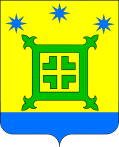 